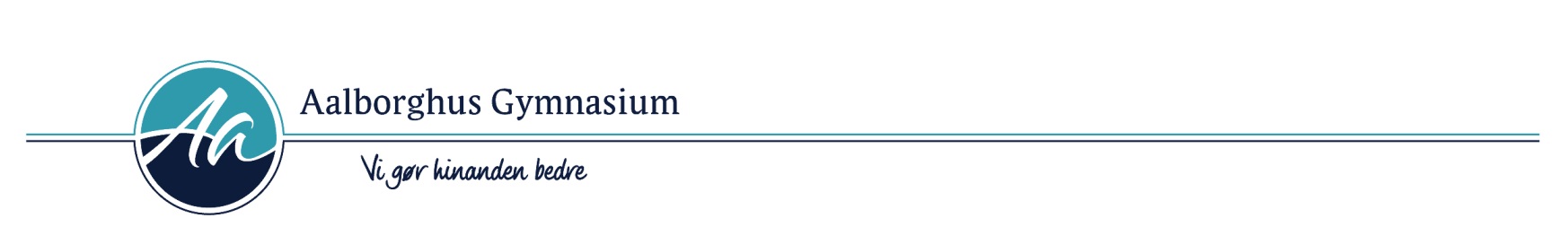 3g Studieretningsprojekt
Afleveres senest: onsdag d. 13. december 2017 kl. 14.00.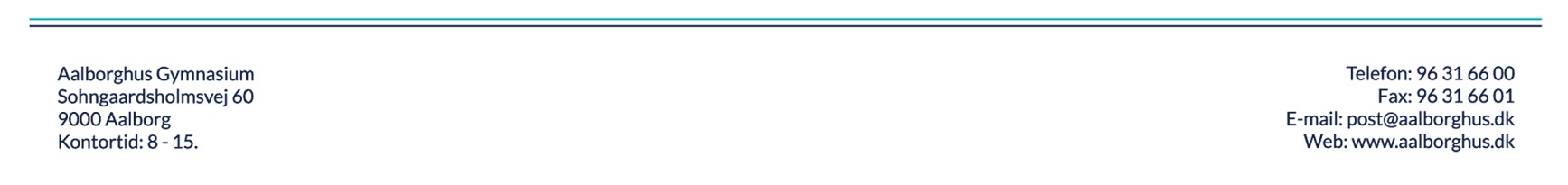 Fag: 	Vejleder:Bioteknologi ADansk AOpgaveformulering:Lav en redegørelse for ætiologien bag sygdommen familiær middelhavsfeber (FMF), herunder de arvelige baggrunde for sygdommen og forklar, hvordan sygdommen påvirker de syge. Sørg for at fremhæve den antiinflammatoriske respons sygdommen giver i immunforsvaret.Kom med udgangspunkt i bilag 1 ind på diagnosticeringsmetoder, og hvordan man kan blive DNA-testet for sygdommen. Inddrag metodens bioteknologiske baggrund.  Belys eksisterende behandlingsmetoder til minimering af sygdommens symptomer, og diskuter mulige fremtidige behandlingsmetoder.Gør rede for centrale kommunikative virkemidler og overvejelser i forbindelse med faglig formidling til ikke-fagfolk.Med udgangspunkt i ovenstående bioteknologiske arbejde skal du udarbejde en populært formidlende artikel på 3-4 sider, der kunne bringes i Illustreret Videnskab.Diskutér i forlængelse heraf styrker og svagheder i denne type faglig formidling med inddragelse af dine formidlingsmæssige overvejelser ved udarbejdelsen af artiklen.Besvarelsens omfang forventes at være maksimalt ca. 20 sider, hvortil kommer bilag i form af eksperimentelle data, grafer og lignende. Besvarelsen skal indeholde et kort resumé på engelsk.BILAG 1: https://www.rigshospitalet.dk/afdelinger-og-klinikker/diagnostisk/klinisk-genetisk-klinik/analyser/Sider/familiaer-middelhavsfeber.aspxFamiliær middelhavsfeber​ Redaktør Webgruppen på Rigshospitalet